Uslovi plaćanja: _______________________________________Rok isporuke:__________________________________________Ostali uslovi garancije:___________________________________Masa praznog vozila:____________________________________Osovina:______________________________________________Zapremina sanduka:_____________________________________Pneumatici (dimenzija):__________________________________Elektrika (voltaža, ABS):_________________________________Godina proizvodnje:_____________________________________U ponudjenu cenu uključeni su svi troškovi vezani za realizaciju nabavke.                                                                                                                         Za ponudjača:                                                                                                                        ______________________Napomena: u prilogu je tražena tehnička specifikacija i dodatni uslovi.Molimo vas da popunite dole navedene uslove:Napomena: u prilogu je tražena tehnička specifikacija i dodatni uslovi.Molimo vas da popunite dole navedene uslove:Napomena: u prilogu je tražena tehnička specifikacija i dodatni uslovi.Molimo vas da popunite dole navedene uslove:Napomena: u prilogu je tražena tehnička specifikacija i dodatni uslovi.Molimo vas da popunite dole navedene uslove:Napomena: u prilogu je tražena tehnička specifikacija i dodatni uslovi.Molimo vas da popunite dole navedene uslove:Napomena: u prilogu je tražena tehnička specifikacija i dodatni uslovi.Molimo vas da popunite dole navedene uslove:Napomena: u prilogu je tražena tehnička specifikacija i dodatni uslovi.Molimo vas da popunite dole navedene uslove:Napomena: u prilogu je tražena tehnička specifikacija i dodatni uslovi.Molimo vas da popunite dole navedene uslove:Napomena: u prilogu je tražena tehnička specifikacija i dodatni uslovi.Molimo vas da popunite dole navedene uslove:Napomena: u prilogu je tražena tehnička specifikacija i dodatni uslovi.Molimo vas da popunite dole navedene uslove:Napomena: u prilogu je tražena tehnička specifikacija i dodatni uslovi.Molimo vas da popunite dole navedene uslove:Napomena: u prilogu je tražena tehnička specifikacija i dodatni uslovi.Molimo vas da popunite dole navedene uslove:Napomena: u prilogu je tražena tehnička specifikacija i dodatni uslovi.Molimo vas da popunite dole navedene uslove: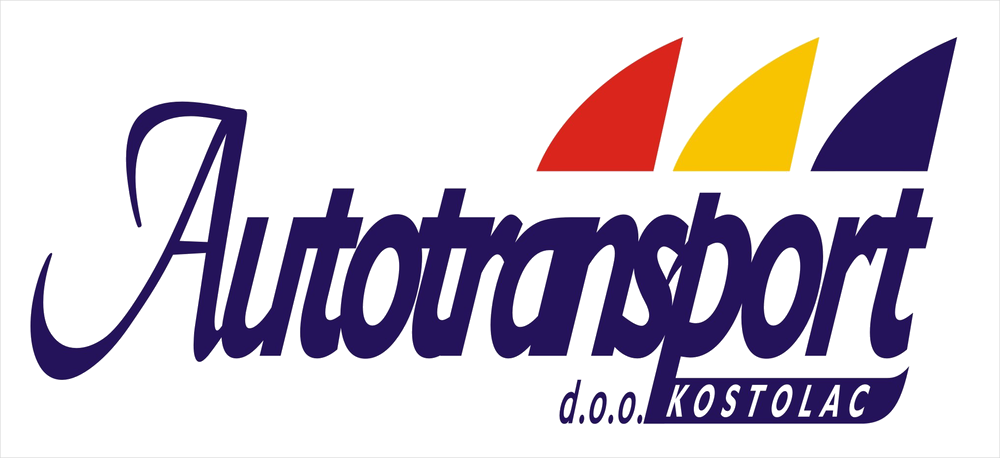 